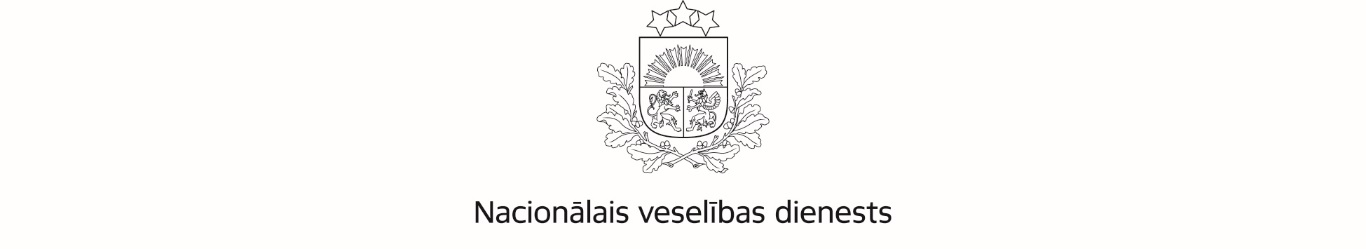       Jūsu izmeklējuma Nr.: 			Datums: 	                                UZAICINĀJUMSĻ. cien.	                     !Veselības ministrija un Nacionālais veselības dienests aicina Jūs tuvākajā laikā veikt VALSTS APMAKSĀTU PROFILAKTISKO KRŪŠU IZMEKLĒJUMU (mamogrāfiju)Vēstules tulkojums krievu valodā: www.vmnvd.gov.lv/RU/profilaktikaVēstule sagatavota elektroniski un derīga bez paraksta.                                           Uzaicinājums ir derīgs divus gadus vai līdz 69 gadu vecumam (ieskaitot).KĀPĒC VEIKTIZMEKLĒJUMU?Lai pārbaudītu krūšu veselības stāvokli, jo slimības var attīstīties bez simptomiem un sūdzībām. Ja vēzis tiek atklāts agrīni, bieži vien to var pilnībā izārstēt. KĀ RĪKOTIES?Pierakstoties, informējiet reģistratūru, ka Jums ir uzaicinājuma vēstule!Tuvāko trīs mēnešu laikā pierakstieties jebkurā ārstniecības iestādē, kurā veic valsts apmaksātu profilaktisko krūšu izmeklējumu, ieskaitot mobilo mamogrāfiju. Piemēram:(mainīgā daļa)(mainīgā daļa)(mainīgā daļa)(mainīgā daļa)(mainīgā daļa)Mobilā mamogrāfa izbraukumu grafiks: tālr.: 27866655, 26458044, 25431313Citu ārstniecības iestāžu saraksts: www.rindapiearsta.lv KO ŅEMT LĪDZI?Ņemiet līdzi šo vēstuli, kas kalpos kā nosūtījums valsts apmaksātam krūšu rentgenoloģiskam izmeklējumam, un iepriekšējos krūšu izmeklējumu rezultātus, ja tādi ir.KĀ RĪKOTIES TĀLĀK?Izmeklējuma rezultātu un informāciju par turpmāko rīcību personīgi saņemsiet ārstniecības iestādē, kurā veiksiet izmeklējumu. KUR IEGŪT PAPILDU INFORMĀCIJU?